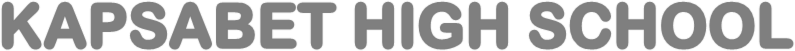 Kenya Certificate of Secondary Education. (K.C.S.E)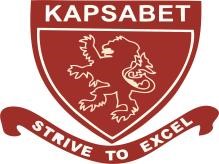 GEOGRAPHY PAPER ONEMOCK 2023NAME…………………………………………….………......	ADM NO………….……...........……SIGN…….............................……….CLASS........................................................................................	DATE……………………….......…312/1GEOGRAPHYPAPER 1TIME: 23/4 HOURSKenya Certificate of Secondary Education.(K.C.S.E)INSTRUCTIONS TO CANDIDATESWrite your name and index number in the spaces provided aboveThis paper consists of TWO sections A and BAnswer ALL questions in Section A. In section B answer QUESTION 6 and any other TWO.All answers MUST be written in the spaces provided at the end of question 10Do not remove any pages from this bookletThis paper consists of 12 printed pages. Candidates should check to ensure that all pages are printed as indicated and no questions are missing.For Examiners Use OnlySECTION AANSWER ALL THE QEUSTIONS IN THIS SECTION1a) Define the term Environment.	                                                                                            	(3mks)b.) List any three major areas coved in physical Geography.                                                            	(3mks)2a) The diagram below represents the structure of the atmosphere use it to answer question (a)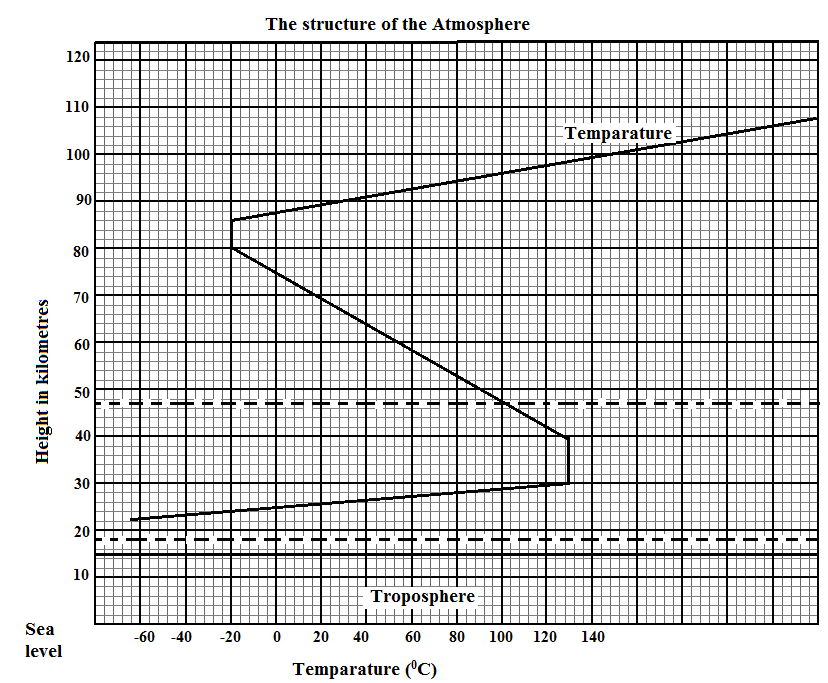 a) 	Name 	i) 	The parts marked P and Q.           							(2mks)	ii) 	The layer of discontinuity marked  R.                        				(1mk)b.) 	State two characteristics  of weather conditions in the troposphere.                                   	(2mks)3.	a) 	What is an earthquake?                                                                  			(2mks)	b) 	Identify the scale used to measure		 i) 	The intensity of earthquakes.                                          			(1mk) 		ii)	The magnitude of  earthquakes.                                                                 	(1mk)                  	c) 	Name one major region where  earthquakes  are likely to occur.                                  (1mk)       4.	a) 	Distinguish between River Capture and river rejuvenation.                       		(2mks)             	b) 	State three  characteristics of a river at youthful stage.                                		(3mks)           5.	a) 	Explain two reasons why wind is the dominant agent of erosion in arid area.   	(4mks)                   	b)	 Identify any one feature formed as a result of wind deposition in arid areas.     	(1mk)          6. 	Use the map PROVIDED KISUMU EAST  I:50,000  (SHEET 116/2)  and answer the following 	questions .	a.)       i)	What is the sheet title of the map						(1mk)ii).        What is the magnetic declination of the map extract                                   	(1mk)	b.	i) 	Convert  the ratio scale of the map extract into statement scale.           	(2mks)	c.)	What is the bearing of trigonometrical station at grid reference 081980 from the Air photo 		Principals point at grit square 0997.                                                                    	 (2mks)	d) 	Give three types of natural Vegetation  found in the area covered by map.        	(3mks)	e)	Describe the drainage of the area covered by the map.                                           (5mks) 	f) 	Draw a rectangle 12cm by 10cm to represent the area enclosed by Easting 03 and 09 and 			Northing 80 and 85. On the rectangle, mark and name the following features.       (5mks)                 	i) 	Trigonometrical station 1154.             	 ii)	 All weather road  B 25/3             	iii) 	Seasonal swamp.              	iv) 	Ombeyi river.	g. 	Citing evidence from the map ,explain three social factions of Ksumu town .      (6mks) 7.	a) 	i)	What  is folding ?     								(2mks)		ii) 	State three factors that influence folding .                                		(3mks)	b)	i) 	Apart from  over thrust  fold ,name four other types of folds.        		(4mks)		ii)	With the aid of well labelled diagrams ,describe the formation of an over thrust  				fold.                									(8mks)	c) 	Explain four significance of fold maintains to human activities.                     	(8mks)8. 	The map below shows some vegetation regions of the world.	Use it to answer questions (a) to (c)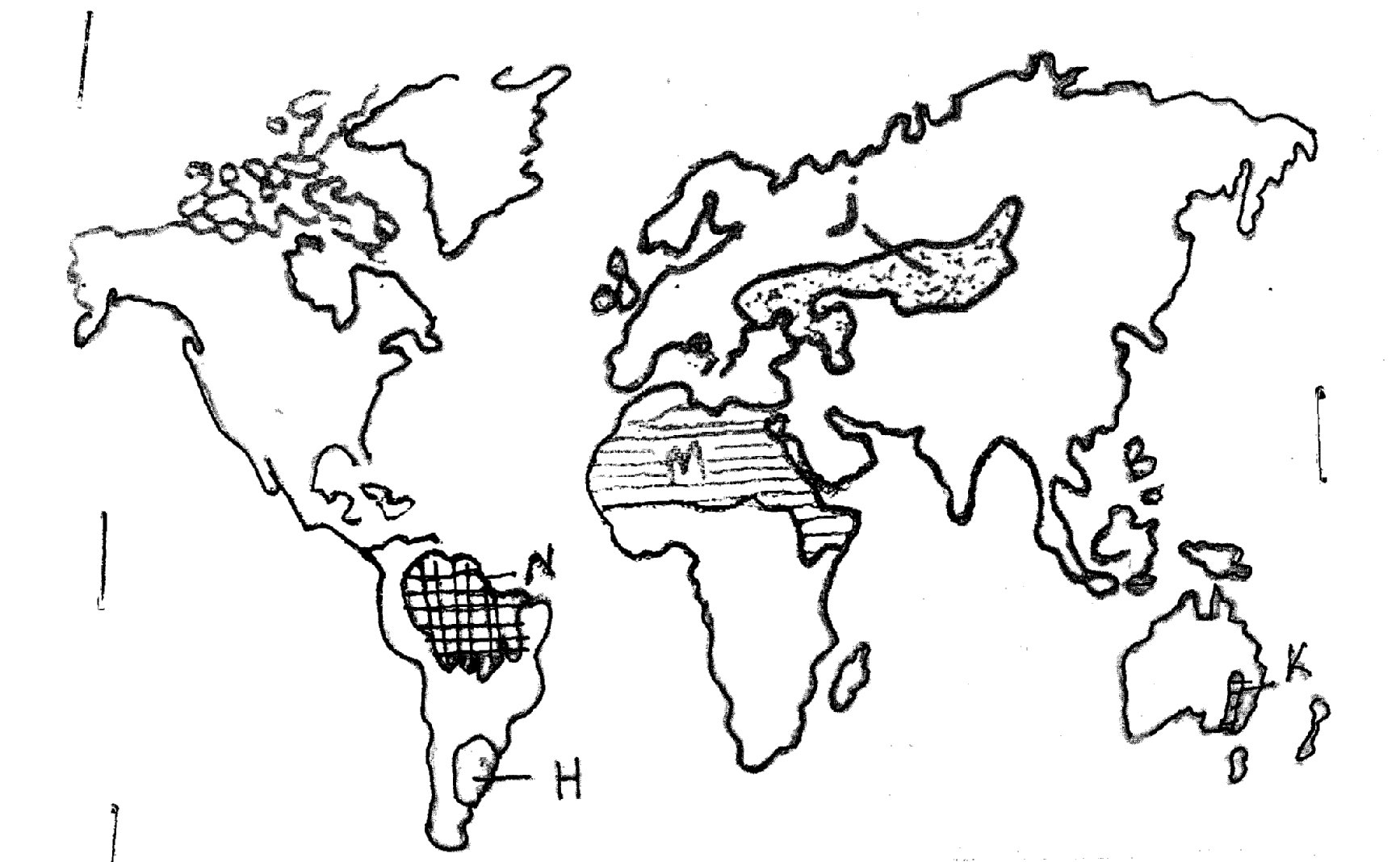 	a.) 	Name the temperate  grass lands marked  H ,J and K.                                           	(3mks)	b.) 	Describe the characteristics of the natural vegetation found in the shaded area marked  N.       													(5mks)	c.) 	Explain four ways in which the vegetation found in the area marked M adapts to the 			environment conditions of the region.                                          			(8mks)	d.) 	You are required to carry out a field study of the vegetation which the local environment.		i) 	Apart from identifying the different types of plants, state four other activities you 				will carry out during the field study.                                                   	 (4mks)		ii.) 	How will you identify the different types of plants.                          		(2mks)		iii.) 	Give three reasons for visiting the area before study.                                	(3mks)9.	a) 	i)	Differentiate between a waterfall and a gorge.     				(2mks)		ii.) 	State two factors that influence the rate of erosion by a river in its upper course.                          													(2mks)	b.)	i)	Describe the processes by which a river transport its load.           		(6mks)		ii) 	Name three river depositional features.                                                           (3mks)	c.) 	Describe each of the following drainage pattern using diagrams.     		i) 	Centripetal.                                     						(2mks)     		ii) 	Radial.                                                        					(2mks)     		iii)	Fault-guided.                                                                                            	(2mks)                                                                                                                     	d) 	Your class is planning to carry out a field study of a river in its mature stage		i.) 	Give three methods you would use to record the information   collected.    (3mks)                                       		ii.) 	State three characteristics of a river at the mature stage that you are likely to 				observe during the study.                                                               		(3mks)                                                                                                                                                                   10	a.) 	i)	State three conditions necessary for the development of  Karst  scenery.      (3mks)                               		ii.) 	Give three sources of underground water.                  			(3mks)                                                                                         	b)	i) 	Differentiate between Artesian basin and Artesian well                                  (2mks)                                                                  		ii.)	A part from stalagmites, name three other underground features formed in 					limestone areas. 								(3mks)    		iii) 	With the aid of a diagram, describe how a stalagmite is formed.  		(8mks)	c.) 	Explain three positive significance of resultant features in Karst scenery.            	(6mks)      .......................................................................................................................................................................................................................................................................................................................................................................................................................................................................................................................................................................................................................................................................................................................................................................................................................................................................................................................................................................................................................................................................................................................................................................................................................................................................................................................................................................................................................................................................................................................................................................................................................................................................................................................................................................................................................................................................................................................................................................................................................................................................................................................................................................................................................................................................................................................................................................................................................................................................................................................................................................................................................................................................................................................................................................................................................................................................................................................................................................................................................................................................................................................................................................................................................................................................................................................................................................................................................................................................................................................................................................................................................................................................................................................................................................................................................................................................................................................................................................................................................................................................................................................................................................................................................................................................................................................................................................................................................................................................................................................................................................................................................................................................................................................................................................................................................................................................................................................................................................................................................................................................................................................................................................................................................................................................................................................................................................................................................................................................................................................................................................................................................................................................................................................................................................................................................................................................................................................................................................................................................................................................................................................................................................................................................................................................................................................................................................................................................................................................................................................................................................................................................................................................................................................................................................................................................................................................................................................................................................................................................................................................................................................................................................................................................................................................................................................................................................................................................................................................................................................................................................................................................................................................................................................................................................................................................................................................................................................................................................................................................................................................................................................................................................................................................................................................................................................................................................................................................................................................................................................................................................................................................................................................................................................................................................................................................................................................................................................................................................................................................................................................................................................................................................................................................................................................................................................................................................................................................................................................................................................................................................................................................................................................................................................................................................................................................................................................................................................................................................................................................................................................................................................................................................................................................................................................................................................................................................................................................................................................................................................................................................................................................................................................................................................................................................................................................................................................................................................................................................................................................................................................................................................................................................................................................................................................................................................................................................................................................................................................................................................................................................................................................................................................................................................................................................................................................................................................................................................................................................................................................................................................................................................................................................................................................................................................................................................................................................................................................................................................................................................................................................................................................................................................................................................................................................................................................................................................................................................................................................................................................................................................................................................................................................................................................................................................................................................................................................................................................................................................................................................................................................................................................................................................................................................................................................................................................................................................................................................................................................................................................................................................................................................................................................................................................................................................................................................................................................................................................................................................................................................................................................................................................................................................................................................................................................................................................................................................................................................................................................................................................................................................................................................................................................................................................................................................................................................................................................................................................................................................................................................................................................................................................................................................................................................................................................................................................................................................................................................................................................................................................................................................................................................................................................................................................................................................................................................................................................................................................................................................................................................................................................................................................................................................................................................................................................................................................................................................................................................................................................................................................................................................................................................................................................................................................................................................................................................................................................................................................................................................................................................................................................................................................................................................................................................................................................................................................................................................................................................................................................................................................................................................................................................................................................................................................................................................................................................................................................................................................................................................................................................................................................................................................................................................................................................................................................................................................................................................................................................................................................................................................................................................................................................................................................................................................................................................................................................................................................................................................................................................................................................................................................................................................................................................................................................................................................................................................................................................................................................................................................................................................................................................................................................................................................................................................................................................................................................................................................................................................................................................................................................................................................................................................................................................................................................................................................................................................................................................................................................................................................................................................................................................................................................................................................................................................................................................................................................................................................................................................................................................................................................................................................................................................................................................................................................................................................................................................................................................................................................................................................................................................................................................................................................................................................................................................................................................................................................................................................................................................................................................................................................................................................................................................................................................................................................................................................................................................................................................................................................................................................................................................................................................................................................................................................................................................................................................................................................................................................................................................................................................................................................................................................................................................................................................................................................................................................................................................................................................................................................................................................................................................................................................................................................................................................................................................................................................................................................................................................................................................................................................................................................................................................................................................................................................................................................................................................................................................................................................................................................................................................................................................................................................................................................................................................................................................................................................................................................................................................................................................................................................................................................................................................................................................................................................................................................................................................................................................................................................................................................................................................................................................................................................................................................................................................................................................................................................................................................................................................................................................................................................................................................................................................................................................................................................................................................................................................................................................................................................................................................................................................................................................................................................................................................................................................................................................................................................................................................................................................................................................................................................................................................................................................................................................................................................................................................................................................................................................................................................................................................................................................................................................................................................................................................................................................................................................................................................................................................................................................................................................................................................................................................................................................................................................................................................................................................................................................................................................................................................................................................................................................................................................................................................................................................................................................................................................................................................................................................................................................................................................................................................................................................................................................................................................................................................................................................................................................................................................................................................................................................................................................................................................................................................................................................................................................................................................................................................................................................................................................................................................................................................................................................................................................................................................................................................................................................................................................................................................................................................................................................................................................................................................................................................................................................................................................................................................................................................................................................................................................................................................................................................................................................................................................................................................................................................................................................................................................................................................................................................................................................................................................................................................................................................................................................................................................................................................................................................................................................................................................................................................................................................................................................................................................................................................................................................................................................................................................................................................................................................................................................................................................................................................................................................................................................................................................................................................................................................................................................................................................................................................................................................................................................................................................................................................................................................................................................................................................................................................................................................................................................................................................................................................................................................................................................................................................................................................................................................................................................................................................................................................................................................................................................................................................................................................................................................................................................................................................................................................................................................................................................................................................................................................................................................................................................................................................................................................................................................................................................................................................................................................................................................................................................................................................................................................................................................................................................................................................................................................................................................................................................................................................................................................................................................................................................................................................................................................................................................................................................................................................................................................................................................................................................................................................................................................................................................................................................................................................................................................................................................................................................................................................................................................................................................................................................................................................................................................................................................................................................................................................................................................................................................................................................................................................................................................................................................................................................................................................................................................................................................................................................................................................................................................................................................................................................................................................................................................................................................................................................................................................................................................................................................................................................................................................................................................................................................................................................................................................................................................................................................................................................................................................................................................................................................................................................................................................................................................................................................................................................................................................................................................................................................................................................................................................................................................................................................................................................................................................................................................................................................................................................................................................................................................................................................................................................................................................................................................................................................................................................................................................................................................................................................................................................................................................................................................................................................................................................................................................................................................................................................................................................................................................................................................................................................................................................................................................................................................................................................................................................................................................................................................................................................................................................................................................................................................................................................................................................................................................................................................................................................................................................................................................................................................................................................................................................................................................................................................................................................................................................................................................................................................................................................................................................................................................................................................................................................................................................................................................................................................................................................................................................................................................................................................................................................................................................................................................................................................................................................................................................................................................................................................................................................................................................................................................................................................................................................................................................................................................................................................................................................................................................................................................................................................................................................................................................................................................................................................................................................................................................................................................................................................................................................................................................................................................................................................................................................................................................................................................................................................................................................................................................................................................................................................................................................................................................................................................................................................................................................................................................................................................................................................................................................................................................................................................................................................................................................................................................................................................................................................................................................................................................................................................................................................................................................................................................................................................................................................................................................................................................................................................................................................................................................................................................................................................................................................................................................................................................................................................................................................................................................................................................................................................................................................................................................................................................................................................................................................................................................................................................................................................................................................................................................................................................................................................................................................................................................................................................................................................................................................................................................................................................................................................................................................................................................................................................................................................................................................................................................................................................................................................................................................................................................................................................................................................................................................................................................................................................................................................................................................................................................................................................................................................................................................................................................................................................................SectionQuestionsMaximum ScoreCandidates ScoreA1 – 525B625B25B25TOTAL SCORE100